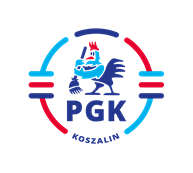 Koszalin, dnia 27.10.2023 r.Nr ogłoszenia :    2023/BZP 00449906/01 Nr referencyjny:   45/AP/2023INFORMACJA Z OTWARCIA OFERT  wymagana   art. 222 ust. 5 Ustawy z dnia 11 września 2019 r. Prawo zamówień publicznych (  t.j. Dz.U. z 2023 r. poz. 1605 z późn. zm.), w postępowaniu  
pn: „Dostawa bonów podarunkowych o łącznej wartości 300 750,00 zł do Przedsiębiorstwa Gospodarki Komunalnej Spółki z o. o. w Koszalinie .”   Otwarto ofertę  złożoną  przez następującego   Wykonawcę :Oferta nr 1 Pluxee Polska Sp. z o.o. ul. Rzymowskiego 53, 02-697 Warszawa6015 szt. bonów podarunkowych o nominale 50,00 zł  -cena brutto 303 265,47 zł. Ilość placówek handlowych realizujących bony podarunkowe:na terenie województwa zachodniopomorskiego -   2153na terenie miasta Koszalina  -  198